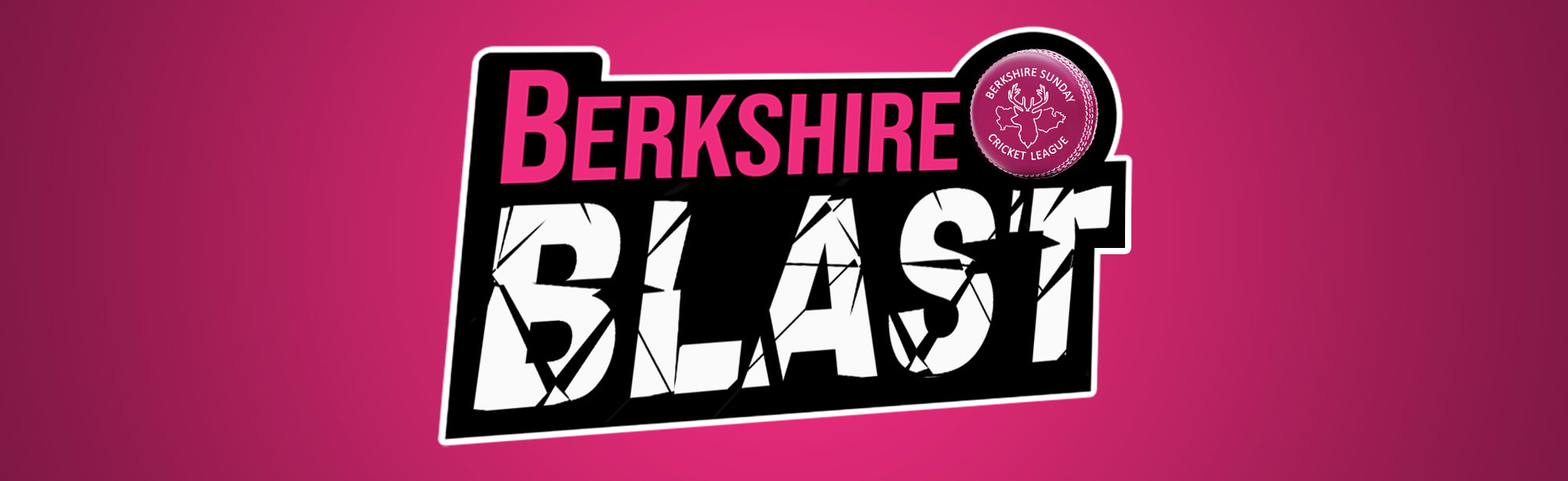 CONSTITUTION OF THE BERKSHIRE SUNDAY CRICKET LEAGUE (BERKSHIRE BLAST) AND ITS SUPPLEMENTARY DOCUMENTS (FORMAT OF THE LEAGUE, PLAYER ELIGIBILITY RULES AND PROCEDURES, DISCIPLINE COMPLAINTS AND APPEALS PROCEDURES, AND THE MATCH RULES) CONSTITUTION In the following Constitution, and any Supplementary Documents mentioned within the Constitution, that any reference to “he/his” should be interpreted to include “she/her.”  Wherever the words “in writing” or “written” appear, this may be by email, fax, or letter only. 1. TITLEThe title shall be The Berkshire Sunday Cricket League, hereinafter also known as “the BSCL”. 2. INTENTION2.1) The intention of the BSCL shall be to organise cricket on a Sunday League basis for the Member Clubs, with the object of playing club cricket in the spirit and laws of the game as it exists and as it is understood by all who play within the auspices of the England and Wales Cricket Board “ECB” and the Club Cricket Conference. 2.2) The BSCL intends to promote the highest standards in all facets of the game. 3. MEMBERSHIP OF THE BSCL3.1) The BSCL shall consist of such number of cricket clubs “Member Clubs” as shall be decided upon at a General Meeting of the BSCL. Member clubs have the right to veto any applicant clubs. 3.2) All Member Clubs shall be affiliated to the ECB via their relevant County Cricket Board and to the Club Cricket Conference. 3.3) The BSCL seeks to ensure that all present and future Members Clubs receive fair and equal treatment. 3.4) The BSCL takes seriously its responsibilities to all its Member Clubs and players, including the welfare of young players. To this end, the BSCL fully endorses, as maybe amended, the ECB Club Inclusion & Diversity Policy and the ECB Safe Hands – Safeguarding Children and Child Protection Policy. The BSCL requires all Member Clubs to observe all such youth mandates, directives and guidance issued by the ECB and requires all Member Clubs and BSCL Match Officials (Umpires, Scorers and Captains) to ensure that they are enforced. 4. CHANGES TO MEMBERSHIP 4.1) Any cricket club wishing to join the BSCL must be recommended by the Management Committee to a General Meeting of the BSCL for approval. 4.2) Any Member Clubs wishing to resign its membership of the BSCL must do so in writing addressed to the BSCL by 30th June in the preceding season to their intended departure. 4.3) Any proposal to expel any Member Clubs from the BSCL shall be decided upon at a General Meeting of the BSCL. 5. MEMBERSHIP OBLIGATIONS 5.1) All Member Clubs must be represented at the General Meeting. This will take place on zoom / teams and be a remote meeting.5.2) All Member Clubs are required to ensure that their clubs’ details on the BSCL Website are reviewed annually, and are promptly updated whenever changes of their officers, captains, or any contact details occur. 5.3) Member Clubs confirm by agreeing to participate in the BSCL Berkshire Blast that they, and also on behalf of all their Club’s Participants who they may select to take part in any BSCL organised fixtures, agree and have understood that they shall abide by BSCL Constitution and Supplementary Documents (which include the BSCL’s Code of Conduct), and that have all agreed to voluntarily participate in the BSCL fixtures strictly at their own risk, and understand that they extinguish their rights to make a claim against the BSCL and its Management Committee for organising those fixtures. 5.4) Member Clubs are required to pay an annual subscription per club of £50 no later than 31st May of each year. The annual subscription amount shall be confirmed as unchanged, or changed subject to a proposal, at the preceding Annual General Meeting. Failure to pay the annual subscription by this date will render the offending Member Club liable to a fine of £50. 5.5) Member Clubs shall each organise to purchase, and arrange delivery of, the required number of BSCL Balls directly from the manufacture each year. The Management Committee shall provide notice to the Member Clubs of the relevant supplier, ball specification and cost, but only after the AGM each year. 5.6) Payment of any fines levied under this Clause 5 and the Match Rules shall be collected by the following procedure. (DCSC and PESC fines will not be included as detail in their own Procedures) All Fines incurred shall be notified at the time of the infringement to the Member Club. 6. ADMINISTRATION 6.1) The affairs of the BSCL shall be vested in a Management Committee. The Management Committee Members are comprised of Officers, being Chairman, Secretary, Treasurer and Fixture Secretary, together with other Officials who are all duly elected at an Annual General Meeting “AGM”. 6.2) All Management Committee Members shall be entitled to be indemnified against any costs or expenses arising from the proper performance of their duties. 6.3) The Management Committee, at its sole discretion, shall have the power to co-opt a representative from any Full Member Club to fill any vacancy of the Management Committee until the following AGM. Such person shall have full voting rights. 6.4) The Management Committee, at its absolute discretion, shall have the power to create a new post of Officer or Official. Any person co-opted to fulfil the new post shall have no voting rights (unless that person is already a Member of the Management Committee elected at the AGM). 6.5) The Management Committee, at its absolute discretion, shall have the power to create or disband subcommittees as it considers necessary. 7. FUNCTIONS OF THE MANAGEMENT CLUBS 7.1) A meeting of the Management Clubs shall be held yearly, and may be called at any time by the BSCL. At least seven calendar days prior notice shall be given of any such meeting. 8. GENERAL MEETINGS OF THE BSCL 8.1) VOTING AT GENERAL MEETINGSA) A quorum for a General Meeting shall be two thirds of the Full Member Clubs of the BSCL. B) Each Member Club shall be entitled to have two delegates to attend a General Meeting, however they shall only have one vote on any proposals. C) Full Member Clubs may vote on all proposals. D) Each Full Member Club shall only have one vote, but shall be entitled to send two delegates to attend a General Meeting. No other person shall be entitled to vote (except the Chairman of the General Meeting in the event of a tied vote on a proposal that requires a simple majority).8.2) MAJORITIES REQUIRED FOR PROPOSALS TO BE PASSED AT GENERAL MEETINGSA) For the following types of proposals to be adopted, they shall need to obtain at least a two-thirds majority of the votes cast for and against such proposals at the meeting by the Member Clubs: 1) Proposals made in respect of amendments to, deletions from or additions to the Constitution and the Supplementary Documents (including the chapters Discipline Complaints and Appeals Procedures, Player Eligibility Rules and Procedures, Match Rules and Format of the League.) 2) Proposals regarding Finance. 3) The election of a cricket club to the BSCL 4) The expulsion of any Member Clubs from the BSCL B) The decision to adopt all other proposals shall be decided by a simple majority of the votes cast for and against such proposals at the meeting by the Member Clubs. In the event of a tied vote of such a proposal the Chairman of the General Meeting (who shall not otherwise vote) shall have the casting vote. C) In the event that a recount is requested and allowed by the Chairman of the General Meeting no further discussion on the relevant matter shall be permitted. 8.3) THE ANNUAL GENERAL MEETINGS (“AGM”) A) The AGM shall be held no later than the 15th December each year. B) The Management Committee shall issue the AGM Papers and notify all Member Clubs of the date, time and online details of the meeting, by giving a minimum of 14 calendar days prior notice. C) The following business shall be attended to at the AGM: 1) receive the Season Report.2) receive and adopt the Statement of Accounts.3) set the annual subscription fee4) consider any proposals5) elect the Officers and Officials6) attend to any other business.D) The AGM Papers sent to Member Clubs shall include the names of those persons who have already been nominated for election to the Management Committee. All such nominations will be proposed and seconded. E) The Chairman of the meeting’s decision on any procedural matter, not detailed in the Constitution, shall be final. 8.4) PROPOSALS MADE TO THE ANNUAL GENERAL MEETINGA) All proposals and seconds made in writing by Member Clubs must have be received by the Management Committee no later than eight weeks (56 calendar days) prior to the AGM to be included in the AGM papers. B) All proposals to be considered by Member Clubs at an AGM may be made by either; 1) a Full Member Club whose written communication of such proposal(s) shall be in a format set out by the Management Committee and shall be supported by a separate communication from another Full Member Club seconding such proposal(s). Both the proposal(s) and the written communication seconding the proposal(s) must be in a manner acceptable to the Management Committee.9. FINANCE 9.1) The Kidmore End CC Treasurer will manage to minimal funds in a separate account created for the BSCL. Should another member club wish to undertake this a vote can take place at the AGM. 9.2) The BSCL Bank Accounts shall be held by a local bank as decided by the Management Committee. 10. WINDING UP In the event of the BSCL being wound up a final statement of accounts shall be prepared and examined. If these accounts reveal a deficit every Full Member Club at the date of winding up and every Member Club that ceased to be a member within the year preceding the date of winding up shall contribute equally to clear the said deficit. If a surplus is revealed it shall be equally divided among the Member Clubs at the date of winding up. 11. GENERALAll matters not covered by the Constitution or the Supplementary Documents shall be dealt with by the Management Committee whose decision shall be final.THE END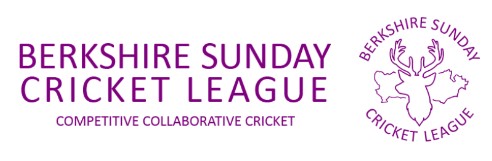 